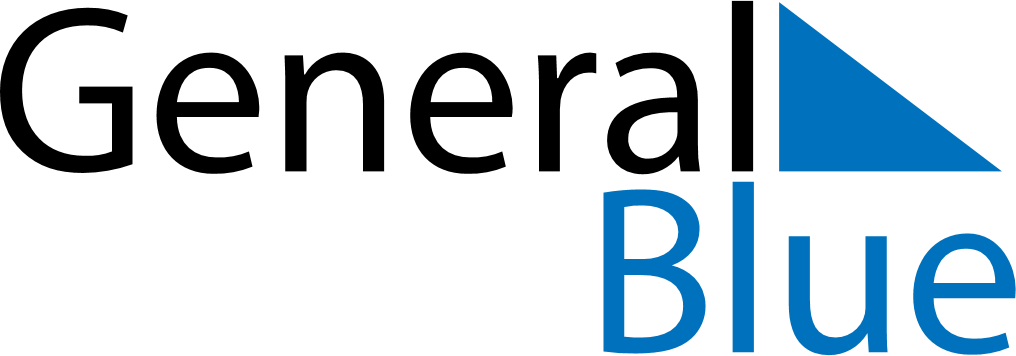 June 2023June 2023June 2023June 2023ColombiaColombiaColombiaMondayTuesdayWednesdayThursdayFridaySaturdaySaturdaySunday12334567891010111213141516171718Corpus Christi1920212223242425Sacred Heart2627282930